A. Applicant DataB. Academic History	1.	Last School Attended	:			2.	Address 	:			3.	Date Last Attended	:		4.    Presently Attending 	:	 Yes     No5.     Did You Graduate?	:    Yes     NoLanguage ProficiencyTo study at Universitas Sanata Dharma, you MUST be proficient in Bahasa Indonesia (even for English Teaching and English Letters which are delivered in English, there are some compulsory courses in Bahasa Indonesia). Choose one of the following information: I have an excellent Bahasa Indonesia proficiency needed to follow all the courses I have taken Bahasa Indonesia courses before (please enclose the documentary evidence) I will apply / am currently taking an Indonesian Language Program at ILCIC USD or somewhere else.Health History– medical documentation from a doctor stating your ability to meet the academic demands in the       University is required.Do you have any disabilities, impairment, or long-term medical condition that may affect your studies?  	 No	 YesPlease list any health problems that you have: allergies	 asthma/bronchitis	 arthritis	 heart disease psychiatric	 diabetes		 emotional	 Other____________________InsuranceDo you have health insurance?    Yes		 No	Provider/Insurance Company ________________________________________________________Validity:  _______________________________ Cover: ____________________________________ChecklistI have included:	a certified copy of my passport, must be valid and current for the period of study in Indonesiaa certified standardized English Language Proficiency Test Result (TOEFL, TOEIC, IELTS)	a certified copy of all academic certificates and transcript	4 current color photographs (red background) size 4x6  a financial guarantee statement (USD form), indicating my financial ability to undertake education in USD	a law and employment declaration (USD form), stating that I will not engage in a job and will obey the        Indonesian laws  and regulations	a recommendation letter from my school/institution	an official medical documentation stating that I am able to meet the academic demands in Universitas Sanata Dharma.	Declaration                  If accepted, I agree:to obey the law, rules and regulations of the Indonesian Governmentto pay for the program fee, any academic expenses, and any immigration expenses needed to study in Universitas Sanata Dharma to abide by the regulations of Universitas Sanata Dharma to attend lecturers in an orderly mannerto refrain from engaging in political activities or any form of employment for profit or gainnot be involved in any misconduct and any form of harassmentnot be involved in drug traffic and abusesam not infected by any dangerous and contagious virusto be sent back to home country if I violate the stay permit in Indonesia and the said regulations aboveto return to my home country after I finish my study period at Universitas Sanata Dharma.	Declaration:	I hereby declare that the information provided above is true and correct........................................, ...........................					                                                                   Student candidate                                                                                                    (.......…………….......………………………… )					                                                                  Name and signatureRecommendation Form To the applicant: Please state your name below. Next, deliver this form to the recommender. After the recommender completing the form, please seal this form in an official envelope and sign across the back. Name of Applicant :REFEREE Full Name		:  .............................................................................................................................Affiliation		:  .............................................................................................................................Telephone (Mobile)        :  .........................................................     E-mail: ....................................................How long have you known the applicant and what is your relationship to the applicant (e.g., instructor, professor or supervisor)?____________________________________________________________________________________________________________________________________________________________Based on your knowledge of the applicant, does the applicant have the capability to complete the study at Sanata Dharma University? ____________________________________________________________________________________________________________________________________________________________The applicant has the following strengths: __________________________________________________________________________________________________________________________________________________________________________________________________________________________________________The applicant’s weaknesses which may hinder her/his study completion are as follows (if any): __________________________________________________________________________________________________________________________________________________________________________________________________________________________________________ ............................, ................................                   (..............................................................)				                                            (Referee Name and Signature)Recommendation Form To the applicant: Please state your name below. Next, deliver this form to the recommender. After the recommender completing the form, please seal this form in an official envelope and sign across the back. Name of Applicant :REFEREE Full Name		:  .............................................................................................................................Affiliation		:  .............................................................................................................................Telephone (Mobile)        :  .........................................................     E-mail: ....................................................How long have you known the applicant and what is your relationship to the applicant (e.g., instructor, professor or supervisor)?____________________________________________________________________________________________________________________________________________________________Based on your knowledge of the applicant, does the applicant have the capability to complete the study at Sanata Dharma University? ____________________________________________________________________________________________________________________________________________________________The applicant has the following strengths: __________________________________________________________________________________________________________________________________________________________________________________________________________________________________________The applicant’s weaknesses which may hinder her/his study completion are as follows (if any): __________________________________________________________________________________________________________________________________________________________________________________________________________________________________________                ............................, ................................                   (..............................................................)				                                            (Referee Name and Signature)Motivation Letter(Please state your motivation to study at Sanata Dharma University and your expectations or plans after your study completion.)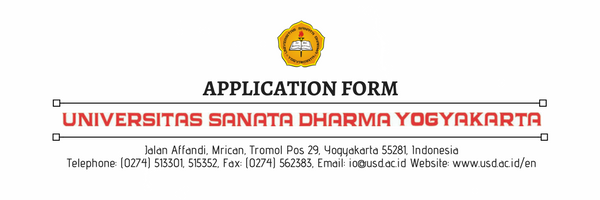 Directions:Complete the following clearly.Tick () in the box to mark an answer.Registration Number (by registrar)Registration Number (by registrar)Registration Number (by registrar)Registration Number (by registrar)Registration Number (by registrar)Registration Number (by registrar)Registration Number (by registrar)Registration Number (by registrar)Registration Number (by registrar)Directions:Complete the following clearly.Tick () in the box to mark an answer.1.Full Name (as appears on passport)2.Place and Date of Birth3.Gender Male Female4.Marital Status Single Married Missionary5.Nationality6.Passport No.7.Date of Issue (dd/mm/yy)8.Date of Expiry (dd/mm/yy)9.Fund Source Personal	 Parent/Guardian Scholarship10.Home Address11.Telephone (Mobile)12.E-mail13.Name of Parent/Guardian14.Name of Parent/Guardian 15.Parent/Guardian Address16Parent/Guardian E-mail17.Parent/Guardian Occupation